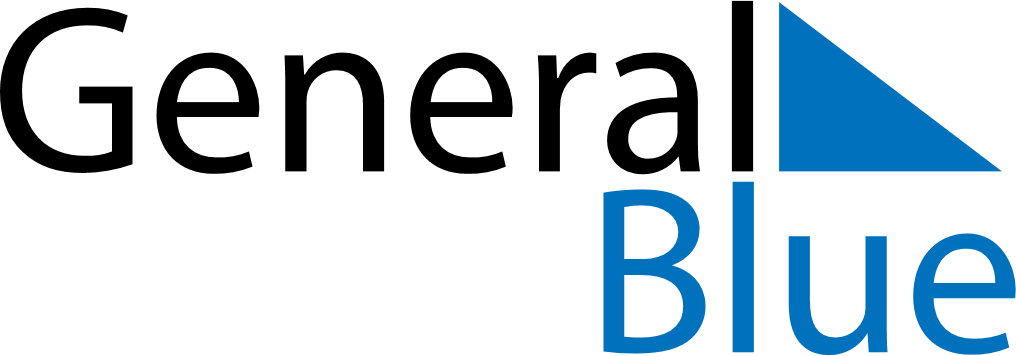 May 2024May 2024May 2024May 2024May 2024May 2024Selfoss, IcelandSelfoss, IcelandSelfoss, IcelandSelfoss, IcelandSelfoss, IcelandSelfoss, IcelandSunday Monday Tuesday Wednesday Thursday Friday Saturday 1 2 3 4 Sunrise: 4:56 AM Sunset: 9:45 PM Daylight: 16 hours and 48 minutes. Sunrise: 4:53 AM Sunset: 9:48 PM Daylight: 16 hours and 54 minutes. Sunrise: 4:50 AM Sunset: 9:51 PM Daylight: 17 hours and 1 minute. Sunrise: 4:46 AM Sunset: 9:54 PM Daylight: 17 hours and 7 minutes. 5 6 7 8 9 10 11 Sunrise: 4:43 AM Sunset: 9:57 PM Daylight: 17 hours and 14 minutes. Sunrise: 4:40 AM Sunset: 10:01 PM Daylight: 17 hours and 21 minutes. Sunrise: 4:36 AM Sunset: 10:04 PM Daylight: 17 hours and 27 minutes. Sunrise: 4:33 AM Sunset: 10:07 PM Daylight: 17 hours and 34 minutes. Sunrise: 4:30 AM Sunset: 10:10 PM Daylight: 17 hours and 40 minutes. Sunrise: 4:26 AM Sunset: 10:13 PM Daylight: 17 hours and 47 minutes. Sunrise: 4:23 AM Sunset: 10:17 PM Daylight: 17 hours and 53 minutes. 12 13 14 15 16 17 18 Sunrise: 4:20 AM Sunset: 10:20 PM Daylight: 18 hours and 0 minutes. Sunrise: 4:17 AM Sunset: 10:23 PM Daylight: 18 hours and 6 minutes. Sunrise: 4:13 AM Sunset: 10:26 PM Daylight: 18 hours and 12 minutes. Sunrise: 4:10 AM Sunset: 10:30 PM Daylight: 18 hours and 19 minutes. Sunrise: 4:07 AM Sunset: 10:33 PM Daylight: 18 hours and 25 minutes. Sunrise: 4:04 AM Sunset: 10:36 PM Daylight: 18 hours and 31 minutes. Sunrise: 4:01 AM Sunset: 10:39 PM Daylight: 18 hours and 38 minutes. 19 20 21 22 23 24 25 Sunrise: 3:58 AM Sunset: 10:42 PM Daylight: 18 hours and 44 minutes. Sunrise: 3:55 AM Sunset: 10:45 PM Daylight: 18 hours and 50 minutes. Sunrise: 3:52 AM Sunset: 10:49 PM Daylight: 18 hours and 56 minutes. Sunrise: 3:49 AM Sunset: 10:52 PM Daylight: 19 hours and 2 minutes. Sunrise: 3:46 AM Sunset: 10:55 PM Daylight: 19 hours and 8 minutes. Sunrise: 3:43 AM Sunset: 10:58 PM Daylight: 19 hours and 14 minutes. Sunrise: 3:40 AM Sunset: 11:01 PM Daylight: 19 hours and 20 minutes. 26 27 28 29 30 31 Sunrise: 3:37 AM Sunset: 11:04 PM Daylight: 19 hours and 26 minutes. Sunrise: 3:34 AM Sunset: 11:07 PM Daylight: 19 hours and 32 minutes. Sunrise: 3:32 AM Sunset: 11:10 PM Daylight: 19 hours and 38 minutes. Sunrise: 3:29 AM Sunset: 11:13 PM Daylight: 19 hours and 43 minutes. Sunrise: 3:27 AM Sunset: 11:16 PM Daylight: 19 hours and 48 minutes. Sunrise: 3:24 AM Sunset: 11:18 PM Daylight: 19 hours and 54 minutes. 